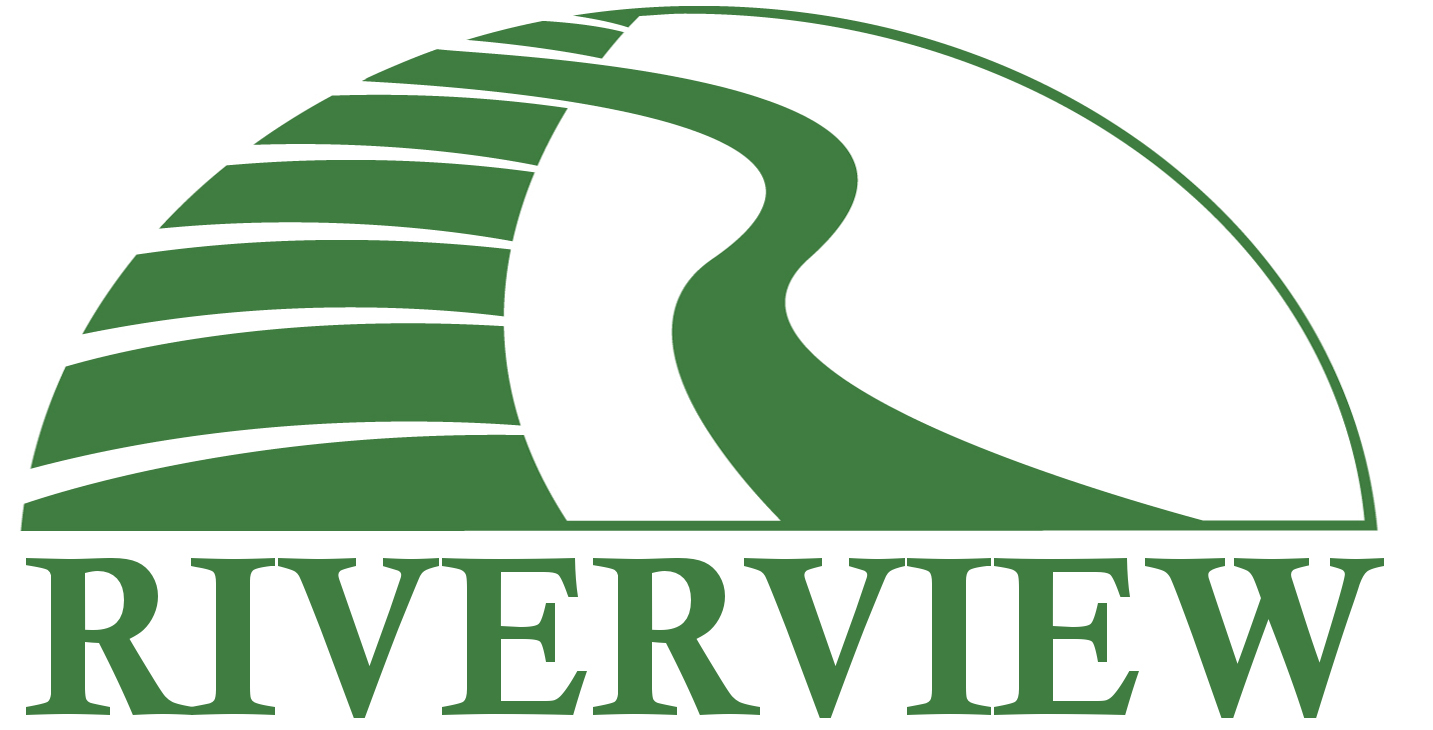 AGRICULTURE AGVOCATE LEADERSHIP PROGRAMOpen to Juniors in the Benson, Campbell, Chokio-Alberta, Hancock, Herman-Norcross, KMS, MACCRAY, Morris Area, Montevideo, Wheaton, West Central Area,and Willmar School DistrictApplications Postmarked by March 31st           Riverview Agriculture Advocate Program Mission StatementThe Riverview Agriculture Advocacy Leadership Program strives to create a learning environment for the development of young leaders in the agriculture industry.  Participation in the Advocacy program will increase understanding of the agriculture industry and the important impact it has on our local, state, and national economies.  Additionally, the program will develop the necessary support system for participants’ current and future involvement as leaders in the agriculture industry.Qualifications for Riverview Agriculture Advocate Leadership ProgramCandidates must be at the end of their junior year of high school in the Benson, Campbell, Chokio-Alberta, Hancock, Herman-Norcross, KMS, MACCRAY, Morris Area, Montevideo, West Central Area, Wheaton, or Willmar School District.. (program runs from June to May of the student’s senior year)Neither participants nor their families, need to be involved in production agriculture.  Individuals must, however, want to develop their knowledge about agriculture and leadership skills through this program. Participants must have strong communication and leadership skills.Participants must be willing to participate in all aspects of the program including training, tours, community presentations, Ag in the Classroom in their school districts, and involvement in other activities as agreed upon by the program coordinator and the students involved.  All dates and activities will be planned once the students are chosen for this experience.Scholarship InformationAll Agvocates will earn the following:A $2,000 scholarship will be awarded to each student after completion of program requirementsRiverview Polo ShirtStudents must complete all application requirements: Essay (Page 5) and Application Form (Page 6).All applications must be postmarked by March 31.All final requirements must be completed by May 1st of the student's senior year of high school for payment to be received by Agriculture Advocates.  Payment will occur after their first semester of college upon receiving an email indicating completion of the semester.Program TimelineMarch 31st 	Applications postmarked and mailed to Riverview 					To include:Application Parental Permission Form Typed EssayApril 	Notification of candidates advancing to Round 2: Personal Interviews (If necessary)April 	Personal or Digital (Skype) Interviews (If necessary)June/July/August 	     Day Training Activities - various locations					To include:Leadership Development (July)Agriculture Tours (July)Ag in the Classroom Training (August)Presentation Development (August)September-March         Advocacy Programs					To include:Ag in the Classroom PresentationsCommunity PresentationsNov/Dec Midwinter MeetingHot Topics in AgricultureUpdate and sharing from AgvocatesJanuary/February/March 	     Day Training and Experiences					To include:Government relationsAgribusiness toursDairy and BeefApril 		   	Group advocacy workshop presentation TBDProgram Application Information“Hot Topic” Essay GuidelinesIdentify one “hot topic or issue,” related to agriculture, you have followed or heard about recently in the news or in your community.  Develop an essay that explains the topic, describes how this issue came about, and what you feel could be done by the agriculture community to help educate the public about this issue.Deadline: Postmarked by March 31st.(An essay shares your opinion or perspective. Facts and research may assist your essay writing, however, do not submit a research paper.) Essay should be a minimum of 500 words and a maximum of 750 words. Example Subjects:Environment (issues, new technology, etc.)Education (agriculture literacy, image campaigns, etc.)Production (disease research, management, etc.)Economics (trade and exports, market cycles, etc.)Food Safety (food preparation, consumer information, etc.)Social Issues (politics of agriculture, animal welfare, expansion, etc.)This is not a comprehensive list of the potential subjects your essay could cover.  Do not let this list limit you.Please send applications to Riverview, LLP Attn: Natasha Mortenson 26406 470th Ave Morris, MN  56267Interviews (if necessary)All applications will be reviewed and semi-finalists may have a personal interview.  A committee will interview each candidate that is selected for this round. The personal interview will be an opportunity for candidates to demonstrate their knowledge of, passion for, and commitment to agriculture and display their ideas for how to increase agricultural literacy in our communities.Also available at: http://www.riverviewllp.com/agvocate-scholarship-program.html Application FormPostmarked by:  March 31School District: _________________________________________________________Name: ________________________________________________________________Graduation Year: _______________________________________________________Address, including town and zip code: _____________________________________________________________________________________________________________Cell Phone: _________________________ Home Phone: _______________________ Email Address: _________________________________________________________Parent/Guardian Name: __________________________________________________Name of one reference Riverview LLP may contact regarding your leadership abilities and agriculture background:  Name: _____________________________	Position: __________________Email: _____________________________	Phone: ___________________Please answer the following questions on a Word document.1. Why would you like to become the Agriculture Advocate in your community?2. What special qualities or skills can you offer the program and your community? 3. What current issues do you feel are critical/challenging for the Agriculture Industry in your community?4. Describe your personal goals (education, career, family, leadership, etc).5. List the activities in which you are involved (4-H, FFA, school, community, church, awards, etc).6. What experiences have had the greatest impact on your goals?Please send applications to Riverview, LLP Attn: Natasha Mortenson 26406 470th Ave Morris, MN  56267Riverview Agriculture Advocate Agreement and Parental Permission FormParent Portion:I support the participation of my son/daughter (name) in activities hosted by Riverview. These events include: Leadership TrainingToursCommunity and School PresentationsCounty FairState FFA ConventionOther Events and travel as neededI understand that some events will not be formally chaperoned by Riverview. I understand that my son/daughter will be giving presentations in his/her community and schools on his/her own time.  Advocacy Leader Portion:I acknowledge that I am representing Riverview, my community, and family through the Riverview Agriculture Advocate Program and that I will conduct myself in a respectful, professional and engaging manner while at all functions, sharing a positive message about the agriculture industry through my conversation and actions.Parent Signature	______________________________________Date____________Agriculture Advocate_____________________________________Date____________Please provide contact information in the event of an emergency: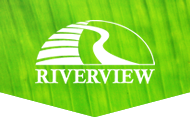 Parent/Guardian _______________	__________________	________________			Home				Cell#1				Cell #2Parent/Guardian email: __________________________________________________Score Sheet for _______________________________(Candidate name)Application and Essay: 100 possible pointsApplicants Selected for Round 2 (if necessary)Personal Individual Interview: 100 possible pointsFor More Information on this Program, Contact:Riverview, LLPNatasha Mortenson26406 470th AveMorris, MN  56267320-815-8459natasha.mortenson@riverviewllp.com Item to be scoredPts. Possible ScoreCommentsClear, understandable message 40Well-organized thoughts and format30Displays good grammatical skills30Item to be scoredPts. Possible ScoreCommentsCommunication and Listening Skills25Appearance, Poise and Manners25Confidence and Enthusiasm25Knowledge of the Agriculture Industry25